GIỚI THIỆU SÁCH THÁNG 12 – 2022CUỐN SÁCH: “ĐỐI MẶT VỚI B52 – HỒI ỨC HÀ NỘI”       Năm mươi năm đã trôi qua, nhưng âm hưởng hào hùng của chiến thắng Hà Nội – “Điện Biên Phủ trên không” vẫn là mốc son chói lọi trong lịch sử dân tộc Việt Nam. Đó là những ngày tháng đau thương nhưng cũng thật bi hùng của quân dân Thủ đô. Đã có nhiều công trình nghiên viết về chiến thắng của quân dân Hà Nội cùng lực lượng phòng không, không quân Quân đội nhân dân Việt Nam đánh bại cuộc tập kích đường không chiến lược của đế quốc Mỹ vào Hà Nội, Hải Phòng và một số tỉnh miền Bắc vào những ngày cuối tháng 12/1972. Hướng tới kỉ niệm 50 năm chiến thắng Hà Nội – “Điện Biên Phủ trên không”, thư viện nhà trường trân trọng giới thiệu tới bạn đọc cuốn sách “Đối mặt với B52 – Hồi ức Hà Nội” của nhà xuất bản Trẻ, tái hiện cuộc chiến 12 ngày đêm bằng ký ức của những người dân đã trải qua những ngày tháng ấy.     Cuốn sách “Đối mặt với B52 – Hồi ức Hà Nội” là kết quả của cuộc điều tra kéo dài 2 năm của một nhóm các nhà báo. Họ đã đi tìm lại những ký ức của người dân Hà Nội và một số tỉnh lân cận ở miền Bắc về 12 ngày đêm Hà Nội gánh chịu những loạt bom B52 của đế quốc Mỹ. Họ đã tiếp xúc với cả nghìn nhân chứng để chọn lọc lấy 116 người xuất hiện trong cuốn sách, ghép lại thành một câu chuyện chung, với hy vọng mang lại một cái nhìn chân thực và sống động từ phía những người dân đã trải qua những ngày tháng ấy. Cuốn sách không đi vào hướng thuật lại một chiến thắng quân sự lừng lẫy, cũng không phải là một thiên hùng ca tuyên truyền… mà phản ánh chân dung một Hà Nội đối mặt với B52, những đau thương mất mát, những cách thích ứng linh hoạt đến khó tin của người Hà Nội…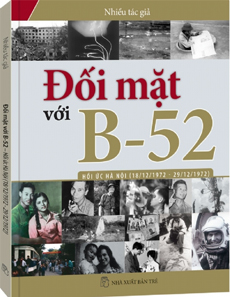      Nhóm biên soạn là nhà báo, đại tá Nguyễn Xuân Mai, nhân chứng sống của những ngày tháng hào hùng, nguyên Tổng biên tập báo Phòng không – Không quân, trực tiếp tham gia đưa tin bài, ảnh phản ánh quá trình chuẩn bị đánh B-52 của Quân chủng PK-KQ cũng như diễn biến của 12 ngày đêm cuối năm 1972; Ba tác giả còn lại là: Đào Thanh Huyền - Đặng Đức Tuệ và họa sĩ Trần Phúc Thái là những người còn nhỏ, hoặc chưa sinh ở thời điểm năm 1972, nhưng đều là những người cùng chia sẻ mối quan tâm đến giai đoạn lịch sử đặc biệt này của cuộc chiến tranh chống Mỹ.     Một cuốn sách với ký ức bằng lời và bằng hình ảnh tư liệu được thiết kế khoa học và đầy cảm xúc, kể lại với bạn đọc về một thời kỳ lịch sử hào hùng và bi tráng cách đây 50 năm: Hà Nội, trận “Điện Biên Phủ trên không”, tháng 12/1972.     Cuốn sách gồm 3 phần: Phần 1- Miền Bắc chống chiến tranh phá hoại; Phần 2 - 12 ngày đêm Đối mặt với B-52; Phần 3 - Hiệp định Paris và Hòa bình cho miền Bắc, trong đó có sự xuất hiện của 116 nhân chứng, với hơn 1/4 là người dân, kể lại những hồi ức cá nhân của 12 ngày đêm ác liệt, dưới mặt đất và trên bầu trời.     Bạn đọc có lẽ không chỉ những người từng ở Hà Nội thời gian đó nay đã nhiều tuổi, mà cả những người trẻ lớn lên sau này, những người quan tâm đến lịch sử sẽ thu nhận được nhiều điều. Hiểu được sự khốc liệt của chiến tranh và sau đó là cái giá của hòa bình. Một Hà Nội tuy gánh chịu sự ác liệt của chiến tranh nhưng rất kiên cường và bình thản - Đó là cảm nhận chung của những nhân chứng đã sống qua 12 ngày đêm Hà Nội đối mặt với bom B52 năm 1972. Trong ký ức của nhiều người, những hình ảnh về cuộc sống người dân Hà Nội trong chiến tranh phá hoại vẫn còn sống động và đầy cảm xúc.     Người dân ai cũng phải đi sơ tán nhưng không phải họ dứt bỏ tất cả mà đi, có những người đi sơ tán nhưng vẫn về thăm nhà, thăm Hà Nội. Trong tâm hồn người Hà Nội lúc bấy giờ không sợ hãi, họ đã quá quen với cảnh chiến tranh.
Trong ký ức, cuộc sống trong chiến tranh của người dân Hà Nội gắn liền với chiếc xe đạp và những căn hầm. Hầm là nơi gắn bó với tất cả mọi người, che chở họ trong những đợt bom ác liệt. Còn chiếc xe đạp là phương tiện di chuyển chính: đi làm, đi học, đi sơ tán, cứu thương…     Với khổ 22x28 cm, dày 176 trang, bên cạnh lời kể của 116 nhân chứng lịch sử là một tập hợp rất nhiều hình ảnh được sưu tầm từ các nguồn tư liệu được cung cấp bởi Thông tấn xã VN, Bảo tàng Phòng không-Không quân, Hãng phim Tài liệu Khoa học Trung ương và Trung tâm lưu trữ Ngoại giao Pháp.     Nhà báo Đào Thanh Huyền cho biết khi nghe các nhân chứng kể chuyện, chị cảm thấy cuộc chiến qua lời kể của họ không quá ác liệt và đáng sợ như là mình từng nghĩ. Khi những đợt máy bay Mỹ trút bom xuống, Hà Nội lại bước vào thời chiến, những con người ấy có lo lắng nhưng không hề hoảng loạn. Dường như với họ chuyện ấy đã trở nên bình thường quá, như là mỗi ngày thêm một vài quả bom mà thôi. Với gần 40.000 tấn bom ném xuống trong 12 ngày đêm, không thể nói cuộc chiến tháng 12/1972 ở Hà Nội không khốc liệt và đau thương. Sự bình tĩnh của những nhân chứng và cảm giác “không quá đáng sợ” mà họ tạo ra là bởi Hà Nội thời gian đó đã quen với chiến tranh và quân dân thủ đô đối mặt bom đạn kẻ thù với sự kiên cường và tình yêu tha thiết dành cho mảnh đất này.      Để có một Hà Nội hoà bình, tươi đẹp như ngày hôm nay, cha anh của chúng ta đã chiến đấu kiên cường, hi sinh anh dũng bảo vệ Thủ đô. Thế hệ trẻ chúng ta hãy cố gắng học tập, ra sức thi đua xây dựng quê hương giàu mạnh, xứng đáng là những chủ nhân tương lai của đất nước. Thầy cô và các em hãy tìm đọc cuốn sách “Đối mặt với B52 – Hồi ức Hà Nội” tại thư viện nhà trường để hiểu rõ hơn về những ngày tháng oanh liệt của quân dân Thủ đô nhé! Xin kính chào và hẹn gặp lại!Người viết: Hoàng Thị Hiền - NVTV